Inspektion zum Festpreis:   Alle Fabrikate!  Mehrarbeiten nach Rücksprache gegen Aufpreis.Motorsäge/ -sense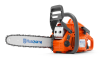 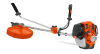         49,- €  brutto   Zündkerze erneuern   Luftfilter reinigen     Sägekette/Blatt schärfen   Startvorrichtung prüfen   Kraftstoffsystem prüfen   Motordrehzahl prüfen   Probelauf und Funktionsprüfung     Rasenmäher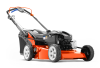        79,- €  brutto   Zündkerze erneuern   Luftfilter reinigen     Motorölwechsel inkl. Öl   Schmierung d. beweglichen Teile   Messer schärfen und wuchten      Startvorrichtung prüfen   Reinigung, Probelauf und   Funktionsprüfung    Aufsitzmäher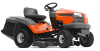  1-Zylinder 179,- €   2-Zylinder 189,- €                                         brutto   Zündkerze erneuern   Luftfilter reinigen     Motorölwechsel inkl. Öl   Schmierung d. beweglichen Teile   Messer schärfen und wuchten      Startvorrichtung prüfen   Reinigung, Probelauf und   Funktionsprüfung